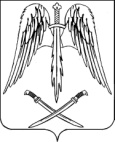 РЕШЕНИЕСОВЕТА АРХАНГЕЛЬСКОГО СЕЛЬСКОГО ПОСЕЛЕНИЯ
ТИХОРЕЦКОГО РАЙОНАот ________________                                                                           № ______станица АрхангельскаяО внесении изменений в решение Совета Архангельского сельского поселения Тихорецкого района от 19 сентября 2012 года № 160 «Об утверждении  правил благоустройства территории Архангельского сельского поселения Тихорецкого района»В соответствии с Гражданским кодексом Российской Федерации, Федеральным законом от 6 октября 2003 года № 131-ФЗ «Об общих принципах организации местного самоуправления в Российской Федерации», Совет Архангельского сельского поселения Тихорецкого района РЕШИЛ:1.Внести в приложение к решению Совета Архангельского сельского поселения Тихорецкого района от 19 сентября 2012 года № 160 «Об утверждении  правил благоустройства территории Архангельского сельского поселения Тихорецкого района» следующие изменения:	1.1.Пункт 2.6.3 раздела 2 изложить в следующей редакции:«2.6.3.Предприятия, учреждения, хозяйства, индивидуальные предприниматели, собственники зданий (помещений в них) вправе осуществлять уборку (благоустройство) прилегающих территорий.Граница прилегающих территорий определяется:	- на улицах с двухсторонней застройкой по длине занимаемого участка, по ширине - до оси проезжей части улицы;	- на улицах с односторонней застройкой по длине занимаемого участка, а по ширине - на всю ширину улицы, включая противоположный тротуар и  за тротуаром;	- на дорогах, подходах и подъездных путях к промышленным организациям, а также к жилым микрорайонам, карьерам, гаражам, складам и земельным участкам - по всей длине дороги, включая 10-метровую зеленую зону;	- на строительных площадках - территория не менее  от ограждения стройки по всему периметру;	- для некапитальных объектов торговли, общественного питания и бытового обслуживания населения - в радиусе не менее .».2.Обнародовать настоящее решение в установленном порядке, а также разместить на официальном сайте администрации Архангельского сельского поселения Тихорецкого района в информационно-телекоммуникационной сети «Интернет».Глава Архангельского сельскогопоселения Тихорецкого района                                                        Е.М.Абашкин3.Решение вступает в силу со дня его обнародования.